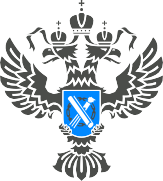                                    12 мая 2022 г.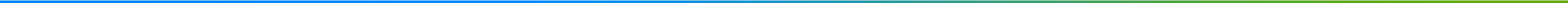 Кадастровая палата рассказала жителям региона о закрытии личных данных в ЕГРНДействующим законодательством предусмотрена возможность получения общедоступных сведений об объектах недвижимости с указанием фамилии, имени и отчества собственника в выписках из Единого государственного реестра недвижимости (ЕГРН) об объекте недвижимости, об основных характеристиках и зарегистрированных правах на объект недвижимости, о переходе прав на объект недвижимости, о зарегистрированных договорах участия в долевом строительстве. На сегодняшний день запросить данные сведения могут как собственники, так и иные участники сделок с недвижимостью. При этом с 2023 года личные данные собственников закроют – в выписках с общедоступными сведениями из ЕГРН больше не будут указываться фамилия, имя и отчество.Федеральным законом от 14.07.2022 № 266-ФЗ "О внесении изменений в Федеральный закон "О персональных данных", отдельные законодательные акты Российской Федерации и признании утратившей силу части четырнадцатой статьи 30 Федерального закона "О банках и банковской деятельности" статья 62 Федерального закона от 13.07.2015 № 218-ФЗ "О государственной регистрации недвижимости" дополнена частью 1.3 следующего содержания:"Сведения, содержащиеся в Едином государственном реестре недвижимости и представляющие собой персональные данные правообладателя объекта недвижимости или лица, в пользу которого зарегистрированы ограничения права или обременения объекта недвижимости, относятся к сведениям, доступным с согласия соответственно правообладателя объекта недвижимости или лица, в пользу которого зарегистрированы ограничения права или обременения объекта недвижимости, третьим лицам только при наличии в Едином государственном реестре недвижимости записи, указанной в части 1 статьи 36.3 настоящего Федерального закона, за исключением случаев, предусмотренных настоящим Федеральным законом."С 01.03.2023 года нельзя будет получить выписку из ЕГРН с личными данными собственника без его согласия. Сегодня любой желающий может заказать выписку и получить данные об объекте недвижимости и его владельце. Например, перед приобретением недвижимости у покупателя есть возможность запросить сведения на необходимый объект и тщательно изучить документ на предмет соответствия собственников имущества, наличия обременений или ограничений. «При желании собственник сможет сделать свои личные данные доступными для других. Для этого нужно подать заявление в Росреестр. Это можно сделать, обратившись в МФЦ или в электронном виде через личный кабинет Госуслуг или Росреестра. Открыть данные можно как в отношении одного объекта недвижимости, так и нескольких», – отметила начальник отдела подготовки сведений №1 Кадастровой палаты по Волгоградской области Елена Назаренко.Получить актуальные выписки из Единого государственного реестра недвижимости можно обратившись на официальный сайт Росреестра, Федеральной кадастровой палаты Росреестра, Единый портал госуслуг или посетив любой офис многофункционального центра «Мои документы».С уважением, Голикова Евгения Валерьевна, специалист по взаимодействию со СМИ Кадастровой палаты по Волгоградской областиTel: 8 (8442) 60-24-40 (2307)e-mail: ekz_34@mail.ruМы ВКонтакте, Одноклассники, Телеграм